Видеосеминар по аэромеханикеСеминар проходит в режиме телемоста ЦАГИ-ИТПМ СО РАН-СПбПУ-НИИМ МГУ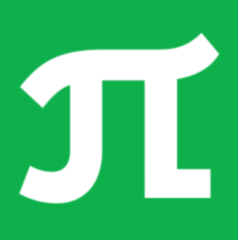 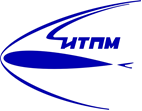 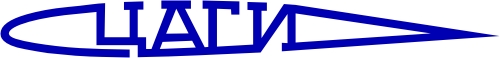 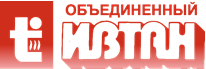 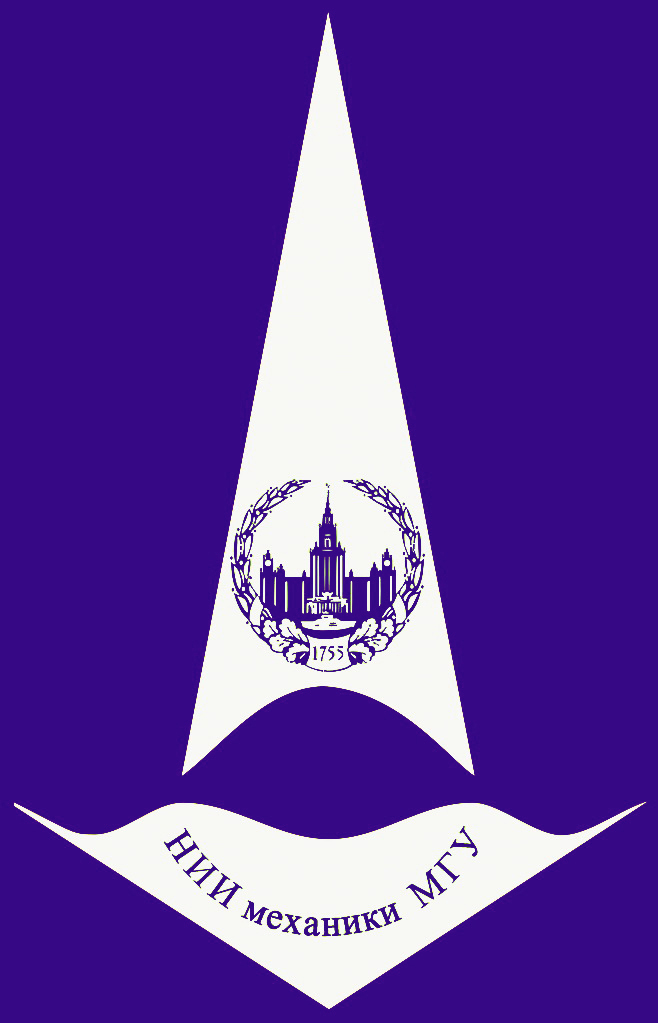    18 декабря       конференц-зал      в 11:002018                      корп. №8   18 декабря       конференц-зал      в 11:002018                      корп. №8ЭКСПЕРИМЕНТАЛЬНОЕ ИССЛЕДОВАНИЕ КАВИТАЦИОННОГО ОБТЕКАНИЯ МОДЕЛЬНОГО ГИДРОКРЫЛА В УСЛОВИЯХ АКТИВНОГО И ПАССИВНОГО УПРАВЛЕНИЯ ПОТОКОМ (online - трансляция из ИТПМ СО РАН)ЭКСПЕРИМЕНТАЛЬНОЕ ИССЛЕДОВАНИЕ КАВИТАЦИОННОГО ОБТЕКАНИЯ МОДЕЛЬНОГО ГИДРОКРЫЛА В УСЛОВИЯХ АКТИВНОГО И ПАССИВНОГО УПРАВЛЕНИЯ ПОТОКОМ (online - трансляция из ИТПМ СО РАН)Докладчик:Тимошевский Михаил Викторович (ИТ СО РАН) 